Общероссийская общественная организацияАссоциация медицинских сестер РоссииСеминар «Готовность к переменам. Совершенствование сестринской помощи пациентам с туберкулезом" ПРОГРАММАДата проведения 14-15 марта 2024 годаМесто проведения: г. Кострома, ул. Юношеская, дом 1 Гостиничный комплекс «Волга», большой актовый залВедущая программы Татьяна Юрьевна Федоткина - Главная медицинская сестра ОГАУЗ «Томский фтизиопульмонологический медицинский центр», председатель фтизиатрической секции РАМС, международный тренер по ТБСеминар проводится в сочетании коротких лекций и семинаров, закрепляющих знания и формирующих навыки их использования, ведущий использует банк ситуационных задач и печатные издания ВОЗ, подготовленные для медицинских сестер, оказывающих помощь больным с туберкулезом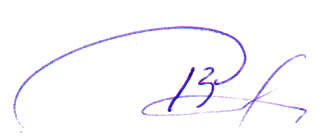 14 марта9.00 – 9.40Стартовый тренингВ ходе занятия модератор проведет первичный опрос слушателей и совместно с ними сформулирует общие тренды развития сестринской практики в борьбе с туберкулезом и его лечении. Будет рассмотрено понятие Туберкулеза с множественной лекарственной устойчивостью9.40 – 10.40Лекция МЛУ-ТБЛектор представит эпидемиологию распространения МЛУ-ТБ В мире, России и регионе, расскажет о причинах формирования МЛУ ТБ, рассмотрит факторы риска заболеваемости ТБ и МЛУ-ТБ10.40–11.00Перерыв11.00–11.30Лекция ТБ и ВИЧ/СПИДЛектор представит и проанализирует статистические данные сочетанной патологии, представит группы риска и остановится на сестринской работе в этих группах по профилактике и раннему выявлению заболеваний11.30–12.30Лекция Лечение Тб И МЛУ-ТБ В ходе лекции будут рассмотрены основные схемы выявления и лечения БТ и МЛУ ТБ, дана характеристика основных лекарственных препаратов, в диалоге со слушателями будут рассмотрены основные побочные эффекты и тактика помощи при их развитии12.30–13.00Дискуссия13.00–14.00Перерыв14.00–14.30Лекция Глобальные стратегии борьбы с ТБЛектор рассмотрит Эволюцию стратегий борьбы с туберкулезом и принципы действующей стратегии "Остановить ТБ". Подробно будет рассмотрена стратегия ВОЗ по искоренению туберкулеза и роль медицинских сестер в ней14.30–15.00Семинар Диагностика ТБВ ходе обсуждения и решения ситуационных задач будут рассмотрены принципы диагностики ТбБ и МЛУ-ТБ у различных категорий пациентов, включая детей, лиц, находящихся в местах лишения свободы, пациентов, страдающих ВИЧ-инфекцией.15.00–16.30Семинар Лечение ТБВ ходе обсуждения и решения ситуационных задач будут рассмотрены основные схемы лечения больных ТБ, лектор представит новые препараты и схемы лечения, слушатели подробно обсудят Контроль лечения, стандартные исходы, побочные эффекты16.30–17.15Перерыв17.15–17.45Семинар Приверженность к лечениюБудут рассмотрены факторы, определяющие приверженность к лечению, факторы, провоцирующие отказ от лечения Социальные, экономические и психологические последствия ТБ и тактика действий медицинской сестры при срыве17.45–18.00Дискуссия15 марта9.00 – 9.30Дискуссия. Опрос по материалам первого дня9.30 – 10.30Лекция Сестринская помощь больным с ТБВ лекции будут рассмотрены рекомендации по уходу за больными: принципы и процессы сестринского дела, роль медсестры в оказании помощи больным с ТБ10.30–11.00Перерыв11.00–12.00Семинар Сестринская помощь больным с ТБСлушатели рассмотрят печатные материалы ВОЗ для медицинских сестер фтизиатрической службы, в решении ситуационных задач научатся их использовать12.00–13.00Лекция Организационные и кадровые вопросыЛектор представит структуру фтизиатрической помощи, рассмотрит роль медицинских сестер на каждом этапе, рассмотрит принципы мобилизации общества и государственных ресурсов.13.00–14.00Перерыв14.00–15.00Лекция Психологические и педагогические принципы обучения взрослыхЛектор рассмотрит особенности общения, обучения и общения с разными возрастными категориями пациентов, представив методы эффективного профессионального общения и методы обучения взрослых15.00–16.00Финальная дискуссия, ответы на вопросы.